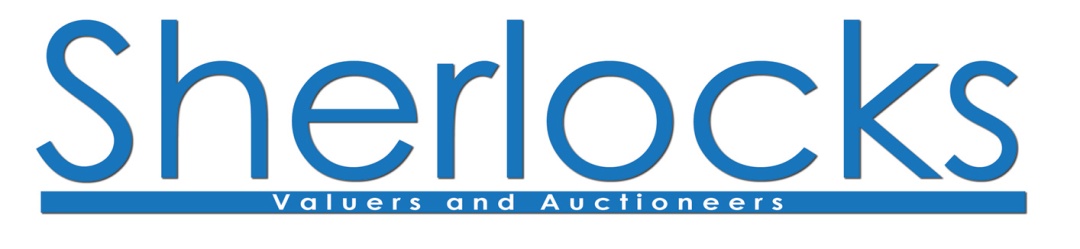 Parker HouseTanyard LaneBexley High Street	 www.sherlocksauctioneers.co.uk        info@sherlocksauctioneers.co.uk 	BexleyKent	DA5 1AH Tel: 0844 561 1261Fax: 0844 561 1351SALE BY TENDERCOLLECTION OF BRANDED KITCHEN UTENSILS, KITCHEN WARES AND FURNITURETO CLOSE:		FRIDAY 28TH MARCH 2014We have been instructed on behalf of the Landlords Bailiff to offer for Sale by Tender a collection of branded kitchen utensils, kitchen wares furniture and electrical.Viewing will be on site at: 	BY APPOINTMENT ONLY Tender forms must be completed and handed to, or in the possession of the Auctioneer or his authorized agent by no later than Friday 28th March 2014 at 3pm. The successful bidder(s) will be notified as soon as possible after this time.The attached conditions of sale will apply and purchaser(s) are assumed to have satisfied themselves on all matters before submitting a Tender. No allowance whatsoever will be made.Payment will be by CASH, DEBIT CARD, CREDIT CARD, BANKERS DRAFT OR SAME DAY TRANSFER only, made payable to: Sherlocks Valuers and Auctioneers Ltd.All accounts must be settled within 24 hours of confirmation of acceptance.Clearance may commence immediately following payment; all items must be removed from site no later than Friday 4th April 2014.All Tenders are subject to 10% Buyers Premium and VAT on the total at 20% Sherlocks Valuers and Auctioneers LtdSherlocks Valuers and Auctioneers Ltd registered in England and Wales No: 6429836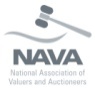 Registered Office: 415 Linen Hall, 162-168 Regent Street, London, W1B 5TE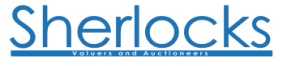 Members of the National Association of Valuers and AuctioneerPlease complete your full details belowName 		______________________________________________________Company	______________________________________________________Address	                ______________________________________________________		______________________________________________________ Tel inc STD	___________________________ Fax _______________________Email		______________________________________________________I/We hereby tender the amount(s) shown against each individual lot or group of lots. I/We have read and understood the conditions of sale attached and agree to be bound therein.I/We agree to pay to the Auctioneer the amount tendered together with the buyer’s premium and VAT by the due time and date specified.Please note:All Tenders must be completed and handed to, or in the possession of the Auctioneer no later than Friday 28th March 2014 at 3pm. Tenders defaced, not completed correctly, not signed or illegible will not be considered. Tenders may be faxed on 0844 561 1351.  Please ensure each page is marked before faxing with your name or company. Tenders can be posted or delivered by hand to our Bexley office at Parker House, 34 Tanyard Lane, Bexley High Street, Bexley, Kent, DA5 1AH.Sherlocks Valuers and Auctioneers LtdConditions of Sale by TenderThese are the conditions applying to all sales by Tender ("Tenders") managed by Sherlocks Valuers & Auctioneers Limited (registered in England under number 6429836 and registered at 415 Linen Hall, 162-168 Regent Street, London, W1B 5TE.) ("Sherlocks Valuers & Auctioneers Limited"). The goods offered for sale ("Goods") in lots ("Lots") at Tenders are owned by the person selling them ("Vendor"), for whom Sherlocks Valuers & Auctioneers Limited is only an agent. Sherlocks Valuers & Auctioneers Limited does not sell on its own account and the buyer of the relevant Lot ("Buyer") buys the Goods from the relevant Vendor ("the Contract"). The Vendor may sell to the Buyer subject to additional terms. Sherlocks Valuers & Auctioneers Limited facilitates the purchase through the Tender. These Conditions of Sale by Tender contain some terms between the Buyer and Sherlocks Valuers & Auctioneers Limited in respect of the Tender and some terms that include the Vendor too. These Conditions of Sale by Tender incorporate the relevant Schedule and Notices to Purchasers document ("Schedule") in respect of a particular Tender. To the extent there is any inconsistency between the documents, the order of precedence is this document, then the Schedule. All documents are subject to addition or variation by notices posted at the Tender site ("Premises") or by announcements or instructions made by Sherlocks Valuers & Auctioneers Limited's staff at the saleParties attend the Premises or such other place from where the Goods are stored ("Site") at their own risk and neither the Vendor nor Sherlocks Valuers & Auctioneers Limited will be individually or collectively liable for any loss or damage, death or personal injury, howsoever occasioned, to any party or property which may be present on the Site, for whatsoever purpose, except that nothing shall exclude either the Vendor's nor Sherlocks Valuers & Auctioneers Limited's liability for death or personal injury caused by its respective negligence.Sherlocks Valuers & Auctioneers Limited acts as agents only, on behalf of the Vendors.Where the Vendor is a company in receivership or liquidation or administration, the receiver or liquidator or administrator will not have any personal liability whatsoever under the Contract, except for death or personal injury caused by his negligence.CONDITION/DESCRIPTION
3.1 All statements contained in the catalogue or referred to in the catalogue relating to the Goods ("the Catalogue") are made without responsibility on the part of the Vendor or Sherlocks Valuers & Auctioneers Limited. All statements contained in the Catalogue or referred to in the Catalogue in respect of authenticity, origin, date, age, period, condition, attribution, quantity, measurement or weight of the Goods are statements of opinion and are not to be taken as implying statements or representations of fact.

3.2 Sherlocks Valuers & Auctioneers Limited makes no warranty or representation as to the anticipated or likely selling price of any Lot or item or of its value. Any written or oral estimate given by Sherlocks Valuers & Auctioneers Limited or its employees or agents as to the estimated selling price of a Lot is a statement of opinion only, and may not be relied on as an indication of the actual selling price or value.

3.3 All illustrations, photographs, pictures or images contained in the Catalogue or elsewhere regarding the Lot are for identification purposes only. They may not be an accurate reproduction of the Lot.

3.4 The Goods are sold as they lie with all faults, imperfections and defects. The Buyer shall be deemed to have inspected and approved the Goods. The Buyer buys at his own risk and with notice of all faults, imperfections and defects. The Goods are sold by the Vendor as seen and inspected by the Buyer.

3.5 No warranty is given by the Vendor or Sherlocks Valuers & Auctioneers Limited that the Goods comply with the Health and Safety at Work Act 1974, any statutory amendment or re-enactment thereof, any regulations made thereunder or any other applicable health and safety law. Consequently, Buyers undertake to carry out any necessary work in order to ensure that each Lot conforms with the law before the Lot is put into use.

3.6 No Lots are supplied as new as regards the Consumer Protection Act 1987 or any other product liability law.

3.7 Sherlocks Valuers & Auctioneers Limited and the Vendor do not represent Goods sold by Tender as being in a condition which makes them suitable for domestic use. Despite the above, should Buyers intend to supply any Goods for domestic use, they should ensure that the Goods comply with the requirements of the Furniture and Furnishings (Fire Safety) Regulations 1988 or any other similar law.

3.8 Certain types of plant and machinery and ancillary equipment can contain hazardous materials, chemicals, etc. Buyers must ensure that the removal of such hazardous materials, chemicals, etc. from the Site is carried out in accordance with the Health and Safety at Work Act 1974 and Control of Substances Hazardous to Health Regulations 1988 (COSHH) and any other relevant Act of Parliament, Regulations or relevant Legislation covering such substances.

3.9 Health and Safety at Work Etc Act 1974. It is expressly brought to the buyers attention that, at the time of sale, any item of plant, machinery or equipment contained in the lot(s) may not necessarily comply with Health and Safety at Work Etc Act 1974 or any other Act or Acts or Regulations thereunder governing the use of plant. Machinery or equipment in a working environment. Successful buyers for any such plant, machinery or equipment are hereby required to ensure that the use of any such at a place of work within the United Kingdom does not contravene such relevant Act or Regulation hereunder applicable theretoFORM OF TENDER
4.1 Tenders must be made in the form provided and will be delivered to arrive at the time and address specified in the schedule, together with a deposit for 10% of the purchase price offered.

4.2 No Tenders shall impose further conditions or make any qualifications whatsoever.

4.3 No Tender may be withdrawn once submitted.

4.4 The right to withdraw lots prior to acceptance of Tenders is reserved.

4.5 The Vendor may refuse to accept any Tender and shall not be obliged to accept any or the highest offer tendered.PAYMENT
5.1 Payment in full must be made in CASH or by BANK DRAFT or such other means as Sherlocks Valuers & Auctioneers Limited accepts in its discretion (NOT BY BACS) either on the day of the sale or the day following, in accordance with the Schedule and prior to the clearance of any Lots purchased.

5.2 All offers are deemed to be made exclusive of VAT and the Buyer must pay VAT in addition, where appropriate, at the prevailing rate.

5.3 Full payment is not deemed to be made until any cheques tendered in payment have received Sherlocks Valuers & Auctioneers Limited's banker's clearance.TITLE & RISK
6.1 Legal and equitable title to the Goods will not pass to the Buyer until the latter of the price for the Goods having been paid in full (together with any applicable costs of transport and storage following the sale) and the Buyer having removed the Goods from the Site.

6.2 All Goods sold shall be the sole responsibility and at the risk of the Buyer from the buyer being notified of acceptance of offers tendered, even if the Vendor or Sherlocks Valuers & Auctioneers Limited move the Goods on or from the Premises. In no circumstances will Sherlocks Valuers & Auctioneers Limited or the Vendors be held responsible if any Lot or part thereof is lost, stolen, damaged or destroyed after buyers have been advised. Buyers are therefore advised to effect immediate and adequate insurance cover.

6.3 Sherlocks Valuers & Auctioneers Limited is acting as agent for the Vendor and does not own the Goods itself, nor does Sherlocks Valuers & Auctioneers Limited warrant the Vendor's title to any Goods sold. The Vendor transfers the Goods with such title as it has.CLEARANCE
7.1 Removal of the Goods from the Site shall be the responsibility of the Buyer, who shall remove the Goods on or before the date specified in the Schedule having made prior arrangements so to do with Sherlocks Valuers & Auctioneers Limited.

7.2 The Buyer will be responsible for obtaining at its own expense all necessary labour and plant for the removal of the Goods. Where the Vendor gives assistance to the Buyer in connection with such removal, such assistance is given entirely at the Buyer's risk.

7.3 The Buyer will indemnify and keep indemnified the Vendor and Sherlocks Valuers & Auctioneers Limited against all liability, loss, damage, injury or death howsoever and by whomsoever caused to the Site or any thing or person therein or thereupon arising from or in the course of the removal of the Goods.DEFAULT BY BUYER
8.1 If the Buyer fails for whatever reason to either pay for or remove the Goods on or before the date specified in the Schedule, the Vendor will be entitled to rescind the Contract forthwith without incurring any liability whatsoever to the Buyer and upon such rescission the following provisions will apply:

8.1.a Any sums paid by the Buyer towards the purchase price will be forfeited to the Vendor.

8.1.b The Vendor will be entitled to resell the Goods publicly or privately but the Vendor shall not be liable to account to the Buyer in the event of a resale at a higher price than the price contracted to be paid by the Buyer.

8.1.c The Buyer will be liable for all liabilities, losses, damages, costs and expenses whatsoever suffered by the Vendor or Sherlocks Valuers & Auctioneers Limited as a result of the failure to remove the Goods by the required date or arising from the resale of the Goods provided that any sums forfeited to the Vendor under the foregoing provisions will be credited against such liability, loss, damage, cost or expense but further that if such liability, loss, damage, cost or expense is less than the sums forfeited the Vendor shall be under no obligation to make any refund to the Buyer for any such items.

8.1.d If the Vendor or Sherlocks Valuers & Auctioneers Limited reasonably consider damage is likely to occur in removing the Goods from the Site, the Buyer may be required to deposit such sum of money by way of security for the costs of reinstating the Site as the Vendor or Sherlocks Valuers & Auctioneers Limited in their absolute discretion may think fit. If the Buyer refuses to deposit such money the Vendor may refuse the Buyer access to the Site for the purpose of removing the Goods and the Buyer will be deemed to be in default.GENERAL
9.1 Neither the Vendor nor Sherlocks Valuers & Auctioneers Limited shall be liable to the Buyer for any delay in or failure to perform its obligations as a result of any cause beyond its reasonable control.

9.2 Where the Buyer is more than one person the duties and obligations of the Buyer will be joint and several.

9.3 The Buyer will not be entitled to set off any sum due to the Vendor under the Contract against any sums due from or liability of the Vendor to the Buyer in respect of dealings between the Vendor and the Buyer prior to the date of the Contract.

9.4 The parties intend that Sherlocks Valuers & Auctioneers Limited and the relevant Buyer, together with the Vendor, receiver, administrator and liquidator may enforce their rights under these Conditions of Sale by Tender, pursuant to the Contracts (Rights of Third Parties) Act 1999.

9.5 These Conditions of Sale and the Contract shall be subject to and construed in accordance with English law and the parties hereto submit themselves to the jurisdiction of the English CourtSALE SPECIFIC10.1 – Items subject to the requirement of licence under the Licensing Act 2003 will not be released to parties who are not in possession of such licence, any Tender submitted without proof may be rejected at the sole discretion of the auctioneer.Sherlocks Valuers and Auctioneers Ltd.                                   LOTQUAN.DESCRIPTIONAMOUNT 11TAYLOR EYE WHITNESS BREAD KNIFE4NOGENT 12CM BONING KNIFE1VICTORINOX LARGE BREAD KNIFE1TAYLOR EYE WHITNESS BREAD KNIFE EXTRA LARGE 1PURE KOMACHI 2 SLICING KNIFE1TAYLORS EYE WHITNESS 12.5CM BONING KNIFE1TAYLORS EYE WHITNESS 5'' BONING KNIFE1TAYLORS EYE WHITNESS FILITING KNIFE1SHUN 8'' CHEFS KNIFE4KUHN RIKON FLEXI SLICE & SERVE PIZZA SLICER1MASTRAD 4CM ZIRCONIUM CERAMIC BLADE 6ABERT INOX CHESSE KNIFE1VICTORINOX LARGE BREAD KNIFE1VICTORINOX LARGE BONING KNIFE5KUHN RIKON BLACK STEAK KNIVES1TAYLORS EYE WHITNESS SABATIER STEAK KNIFE2TAYLORS EYE WHITNESS 3'' VEG KNIFE2NOGENT 5.6CM STAINLESS STEEL OYSTER KNIFE2HYGIPLUS STEAK KNIFE3KHUN RIKON BONING KNIFE9NOGENT 9CM SERRATED KNIFE5NOGENT BLOND WOOD SERRATED TABLE KNIFE4TAYLORS EYE WHITNESS SMALL BONING KNIFE1THE PAMPERED CHEF KNIFE SET (3)£25BERNDES KARL-AXEL ANDERSON/MORGAN FERM SERVING UTENSIL4BERNDES KARL-AXEL ANDERSON/MORGAN FERM SPOON1BERNDES KARL-AXEL ANDERSON/MORGAN FERM BASTING BRUSH2BERNDES KARL-AXEL ANDERSON/MORGAN FERM MASHING TOOL1ALLEGTO BY GRUNWERG SERVING FORK3CUISIPRO BRAISING / STEW TONGS3ANOLON SKIMMER WITH SURE GRIP HANDLE4NOVACOOK STAINLESS STEEL MINI STRAINING SPOON1NOVACOOK STAINLESS STEEL MINI SPOON1CUISIPRO PASTA 12" PASTA SERVER1TAYLORS EYE WHITNESS PASTA SERVER1TAYLORS EYE WHITNESS 6'' SERVING FORK1NOGENT FISHSCALER ''VITECAILLE''3TEA TIME TEABAG SQUEEZER2VOGUE DOUBLE PARIS CUTTER 30/40MM 1VOGUE MELON BALLER 22MM 2VOGUE MELON BALLER 18MM 4KUHNRIKON PEALER 2VICTORINOX PEALER4WMF VEGETABLE PEALER2KRISK FRENCH STYLE BEAN SLICER TOOL1VOGUE APPLE CORER3SWIFT MEASURE STAINLESS STEEL MEASURING CUP SET1ZYLISS ICING KNIFE3KILO SEAFOOD FORK SET (4)1INVICTA FONDUE SET (6)7VOGUE ZESTING AND CARVING TOOLS1COCKTAIL-DOPPELMA JIGGER - MEASURING CUP4WESTMARK LOBSTER CRACKER3BLACK RUBBER BOTTLE OPENER2MAKE MY DAY RUBBER BOTTLE OPENER3WINE BOTTLE DE-CORKER / BOTTLE OPENER3PROGRESSIVE FOOD SLICER 1WESTMARK EGG SLICER 2FISH BONE TONGS1ROSLE FISHBONE TONGS1KILO SHOT MEASURE GLASS 1SALAD TONGS / VEGITABLE TONGS1KUCHENPROFI HAUSHALTSSCHERE TITANIUM 6CUISIPRO PANINI/GRILL TONGS£31SIMPLY BETTER MEAT TENDERIZER2HYGIPLAS ROTARY PROBE POCKET THERMOMETER2CDN BBQ FORK THERMOMETER9LIT PUCCIO MIXER CAPPUCHINO WHISK4BISBELL SINGLE KNIFE STORAGE1BISBELL SINGLE KNIFE STORAGE 2 KNIVES15ZAK DESIGNS ICE CREAM SCOOP2LA CUISINE EGG / PANCAKE RING1ZEAL SILICONE SALT SPOON1FARINGDON GRADUATED MEASURING SPOON 1MACHI MELAMINE SERVING SPOON 1PROGRESSIVE SALAD KNIFE1PREP CUTTING EDGE CHOPSTICKS1CKS SILICONE BABY SPOON1CONPAC MAYO KNIFE 2ZEAL PERFECT PORTITIONS BABY FOOD FREEZER TRAY 5PROGRESSIVE BAG PEGS 1VOGUE GARNISHING PASTERY CUTTER5MAGIC FLEXIBLE STICKY HOOK2MINOSHARP KITCHEN KNIFE SHARPENING GUIDE RAIL1POP-UP TIMER  FOR TURKEY AND CHICKEN 1NOVACOOK HIGH GRADE TEA STRAINER2IMF STAINLESS STEEL STRAINER MEDIUM2IMF STAINLESS STEEL STRAINER LARGE5MASTRAD LUKA FRUIT AND VEG PEALER1TAYLORS EYE WHITNESS GORMET CHOICE RACK HOOKS1METALTEX PELIKANO ELECTRIC LIGHTER9LEMON LIME SQUEEZER7ORANGE PEELER1FARINGDON GRADUATED MEASURING SPOON / SALT PINCH£42COMFORT TECHNICS STAINLESS STEEL FLASK AND MUG TRAVEL SET2CHEFS CHOICE MANUAL DIAMOND HONE SCISSORS SHARPNER 4904MAGNET SETS 2PAPER PARTY PICKS (300)2PAPER PARTY PICKS (50)3DROP STOP WINE BOTTLE PAPERS2PACKS OF COASTERS2MICROPLANT HERB MILL 2KITCHEN CRAFT OVEN THERMOMETER1GOURMET TRADITION KNIFE SHARPENER 4T2SQUARED 'WORLDS STRONGEST MAGNETS' 4PEUGEOT BILBO DECANTER CLEANING BEADS1TRADITIONAL MILLS NUTMEG GRATER 2METROKANE RABBIT WINE BOTTLE FOIL CUTTER 1CROSS-CUT WINE BOTTLE FOIL CUTTER5BOTTLE OPENER SILVER BOTTLE 5WINE-WORKSHOP.COM POCKET WINE BREATHER32TUBBIES STRAWBERRY HULLER5ANIMAL COAT / PAN HOOKS1MICROPLANE CUT RESISTANT GLOVE2ONION / VEGITBALE BAG 1GLASS THERMOMETER1PRESTIGE WEIGHT SUPPORT 6PACKS OF SANDWICH FLAGS (10)1PACK OF PAPER ART STIRERS (20)11PACK OF PAPER ART PARTY PICKS (6)3CREATIVE CONVERTING PLASTIC STIRERS (20)11PARTY TIME BOXES TOOTHPICK (300)1BOX OF PAPER PARTY PICKS (200)1APPETISER PICKS £54SCANPAN UNI BLOCK SOFT TOUCH SPECTRUM KNIFE BLOCK1TYALOR EYE WHITNESS UNIVERSAL KNIFE BLOCK 1DOMESTION KNIFE BLOCKS IN ACACIA 01CLEAR PERSPEX KNIFE BLOCK1OPTIC STAND 1BEAUMONT 50ML BLACK SOLO GS MEASURE 225NGS QUICK SHOT POURER 1HYGIPLAS WINE BOTTLE STEALER5AUTOMATIC POURER£61ULSTER WEAVERS TEA COSY3JAN CONSTANTINE BY UKSTER WEAVERS TEA COSY22COMPTOIR DE FAMILLE PEWTER NAPKIN RING5COMPTOIR DE FAMILLE DOOR PADDED MESSAGE4PRIMROSE BORDIER LE JAQUARD FRANCAIS POT HOLDER12PRIMROSE BORDIER LE JAQUARD FRANCAIS NAPKINS23HAND TOWELS / TEA TOWELS VARIOUS MAKES AND STYLES22NAPKINS / TABLE NAPKINS VARIOUS MAKES AND STYLES4RED C'ESTA NAPKIN TOWELS2RED MATERIAL PLACEMATS9PRIMROSE BORDIER LE JAQUARD FRANCAIS PLACEMATS1COMPTOIR DE FAMILLE TABLE LINEN SET1PINK C'ESTA CIRCULAR TABLE CLOTH 2PINK C'ESTA SET OF PLACEMATS 2PINK C'ESTA SET OF NAPKIN AND RINGS9PRIMROSE BORDIER LE JAQUARD FRANCAIS PLACEMATS8DANICA PLACEMAT3PRIMROSE BORDIER LE JAQUARD FRANCAIS COLLAR1PRIMROSE BORDIER LE JAQUARD FRANCAIS TABLE CLOTH4HOME DESIGN HEAT SILICONE IRON DOCKING PAD1BLACK GINGER CHIRSTMAS STOCKING 3PACKS OF TABLE CLOTHS 1MIRRORED COASTER 4PRIMROSE BORDIER LE JAQUARD FRANCAIS TABLE RUNNER£7257EASYBAKE JAM POT COVERS (20)5EASY BAKE WAXED JAMPOT CIRCLE (200)10KILNER SET OF 12 LIDS FOR PRESERVE JARS5KILNER SET OF 6 REPLACEMENT SEALS23COMPTOIR DE FAMILLE JAM COVER 22PACKS OF PRESERVE JAR LABLES£824OLYMPIA 16/0 BAIC FORK31OLYMPIA 18/0 BAIC TEA SPOON2OLYMPIA KNIFE2OLYMPIA FORK2OLYMPIA SPOON25LAGUIOI F TABLE SPOON VARIOUS COLOURS11LAGUIOI F TABLE KNIVES VARIOUS COLOURS12LAGUIOI F TEA SPOON VARIOUS COLOURS8COMPTIOR DE FAMILLE STARTER KNIFE12COMPTIOR DE FAMILLE STARTER FORK4COMPTIOR DE FAMILLE SERVING SETS£917BAMBOO SKEWERS PACKS (100)23SAVON DE MARSEILLE SOAPS 10SAVON DE MARSEILLE SOAPS VARIOUS SCENTS 100G5DURANCE PARFUM D'AMBIANCE SPRAYS14DURANCE BRUMED'ORIELLER5DURANCE EAU DE LINGE LINEN WATER 1L LAVENDER1PESTLE AND MORTER SET1POELE MARR CHESTNUT ROASTER 27POINT A LA LINGE SMALL VARIOUS COLOURED CANDLES 10POINT A LA LINGE LARGE VARIOUS COLOURED CANDLES 3SILVERWOOD SILVER ANODISED COLD SHELF 34 X 22 CM HALF SIZE1SILVERWOOD SILVER ANODISED BAKING TRAY 33 X 28 CM1SILVERWOOD SILVER ANODISED BAKING TRAY 33 X 28 CM5BOURGET BAC PLEIN S/ANSES INOX BAKING TRAYS3VOGUE SPIKED MEAT DISH 3BERDES COVER DECKER 24CM SAUCEPAN LID2BERDES COVER DECKER 16CM SAUCEPAN LID1THE ORIGINAL GREEN PAN 30CM UNIVERSAL GLASS SAUCEPAN LID2THE ORIGINAL GREEN PAN 24CM UNIVERSAL GLASS SAUCEPAN LID1SKK SAUCEPAN LID1BEKA COOK AND STIR STAINLESS STEEL MEASURING JUG1USED SAUCEPAN STAINLESS STEELAND LADEL1VOGUE STAINLESS STEEL 31CM COLINDER 1VOGUE STAINLESS STEEL 36CM COLINDER 2FARINGDON STAINLESS STELL GRAVY BOATS1UNBRANDED STAINLESS STEEL MILK BOILER 2CHICAGO METALLIC STOCKING PAN NOVELTY 8OLYMPIA CHAFIN FUEL 200G 1WUSTHOF IN DRAW KIFE ORGANISER WOOD 4ALIGATOR SLICING ACCESSORIES1NOVA PIZZA SERVER1ELECTRIC KNIFE SHARPENER1EVA SOLO JUICE JUG 2KNIFE WALLETS 1BOX OF WOODEN COOKING UTENSILS3JOSEPH JOSEPH STORAGE KITCHEN CONTAINER WITH MEASUREMENTS 8CERAMIC DECRATIVE BOWLS2DRH COLLECTION CERAMIC LION HEAT SOUP TUREEN + COVER1COMPTOIR DE FAMILLE SYMPHONIE PICHET PITCHER 1COMPTOIR DE FAMILLE DAMIER ROUGE PITCHER LARGE1COMPTOIR DE FAMILLE DAMIER ROUGE PITCHER SMALL1MAXWELL WILLIAMS GRABBERS MINI SQUARE BAKER 9MINIRAMEKIN MIN 12 CERAMIC BAKING DISH 3PIE CHIMNEY1BASKET OF WOODEN SALT SPOONS AND WOODEN COOKING UTENSILS18REVOL FRANCE CERAMIC BOWLS (CRUMPLE)5CHOMETTE LONDON CERAMIC BOWL1MICROWAVE COVER1JUDGE VISTA UNIVERSAL VENTED GLASS LID 14CM 2DICK COOKING UTENSILS 2VINERS BUIFFET SPOONS (6 PACK)4HOURDERV PLATES (WHITE FLOWER)1CERAMI GRAVY BOAT 9CERAMIC SAUCERS 1CERMAIC BOWL24CAKE MOULDS 1SUNNEX SUGARD DISPENSER1COCTAIL SHAKER 1ZAK DESIGNS PICNIC DISPENSER AND GLASS1VARIOUS CHOPPING DEVICE1ESCALI DIGITAL SCALES 40MOULD SHAPES1CHEFS LARDER CREAM MIXING BOWL 1COCTAIL SHAKER 1COLLECTION OF GLASS WARE TO INCLUDE VARIOUS SHAPES/SIZES AND STYLES4EASYBAKE SPLASH SHIELDS1GLASS PITCHER3SAUCEPAN LIDS1MASTRAD TOP CHIPS CHIP MAKER4COMPTEUR DE FAMILLE CHALK BOARDS1ADE CASA MOLLY ELECTRIC SCALES 12BOXED ITEMS TO INCLUDE JUGS AND CUPS1BOX OF SMALL BOTTLES 9DURANCE FLEUR PARFUMEE BOX SETS£101IKEA WOODEN KITCHEN FREESTANDING UNIT £111IKEA WOODEN KITCHEN FREESTANDING UNIT£121COMPTOIR DE FAMILLE CABINET ON WHEELS WITH LIFT OFF TRAY £131COMPTOIR DE FAMILLE CABINET ON WHEELS WITH LIFT OFF TRAY£141COMPTOIR DE FAMILLE FRENCH TABLE WITH SHELF£151COMPTOIR DE FAMILLE FRENCH FIVE SHELF BAKERS RACK (BLACK)£161COMPTOIR DE FAMILLE CELLIER GARDE MANGER (FOODSAFE)£171COMPTOIR DE FAMILLE STORAGE DISPLAY RACK / SHELF£181EPSON XP-212 WIFI ENABLED INK JET PRINTER£193METAL STORAGE SHELVING UNIT£201SHARP XE-A203 ELECTRONIC CASH REGISTER £211SHOP COUNTER WITH COMPARTMENT STORAGE (WHITE)£TO BID ON ALL LOTS FROM  1 – 21 PLEASE PLACE BID HERETO BID ON ALL LOTS FROM  1 – 21 PLEASE PLACE BID HERE£YOUR TOTAL BIDYOUR TOTAL BID£BUYERS PREMIUM @ 10% OF TOTAL BIDBUYERS PREMIUM @ 10% OF TOTAL BID£TOTAL BID INCLUDING BUYERS PREMIUMTOTAL BID INCLUDING BUYERS PREMIUM£VAT ON TOTAL @ 20%VAT ON TOTAL @ 20%£TOTAL INCLUDING BUYERS PREMIUM AND VATTOTAL INCLUDING BUYERS PREMIUM AND VAT£